  Ответьте пожалуйста на вопросы, которые помогут лучше понять особенности ваших взаимоотношений с ребёнком.Рождение  вашего ребёнка было желанным.Вы каждый день его целуете, говорите ласковые слова или шутите с ним?Вы с ним каждый вечер разговариваете по душам и обсуждаете прожитый им день?Раз в неделю проводите с ним досуг (кино, концерт, театр, посещение родственников, поход на лыжах и т.д.) ?Вы обсуждаете с ним создавшиеся семейные проблемы, ситуации, планы?Вы обсуждаете с ним его имидж, моду, манеру одеваться?Вы знаете его друзей (чем они занимаются, где живут)?Вы в курсе о его времяпровождении, хобби, занятиях?Вы в курсе его влюблённости, симпатиях?Вы знаете о его недругах, недоброжелателях, врагах?Вы знаете какой его любимый предмет в школе?Вы знаете кто у него любимый учитель в школе?Вы знаете, какой у него самый нелюбимый учитель в школе?Вы первым идёте на примирение, разговор?Вы не оскорбляете и не унижаете своего ребёнка?Если на все вопросы вы ответили «Да», значит вы находитесь на верном родительском пути, держите ситуацию под контролем и сможете в трудную минуту прийти на помощь своему ребёнку. А если у вас  большинство «Нет», то необходимо измениться, повернуться лицом к своему ребёнку, услышать его, пока не случилась беда!Куда можно обратиться за своевременной и профессиональной помощью при суицидальном поведенииКабинет медико-социально-психологической помощиСпециалисты кабинета осуществляют:- медико-социально-психологическую помощь лицам, оказавшимся в сложной жизненной ситуации. -консультацию родителей, дети которых находятся в кризисном состоянии-профилактическую работу с учителями, родителями, учениками-лекции и тренинги по профилактике суицидов, преодолению стрессовых ситуаций, разрешению конфликтов. Приём ведут врач-психиатр, специалист по социальной работе и медицинский психолог.Телефон кабинета: 47-66-74Телефон анонимного консультирования: 38-01-50адрес: г.Саранск, Исторический проезд д.6,  3 этаж (приём анонимно)e-mail: pomoshch-17@mail.ruчасы работы: с 8.00 до 15.00Профилактика суицидального поведения     среди подростков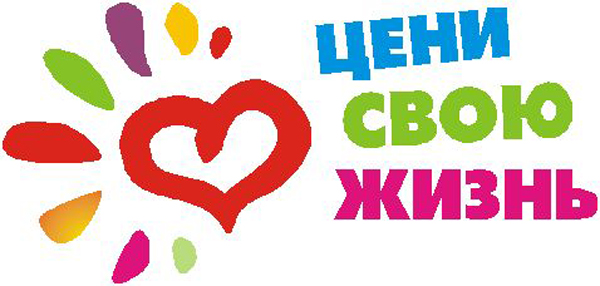 Телефон кабинета: 47-66-74Телефон анонимного консультирования: 38-01-50адрес: г.Саранск, ул.Лесная д2 (2 этаж)часы работы: с 8.00 до 15.00https://vk.com/club156176798г.Саранск-2018  Что такое суицид и суицидальное поведение, и кто на него способен? (рекомендации по выявлению подростков группы суицидального риска)   Суицид- это осознанный акт устранения из жизни под воздействием острых психотравмирующих ситуаций, при котором собственная жизнь теряет для человека смысл. Суицидальное поведение- это проявление суицидальной активности-мысли, намерения, высказывание угрозы, попытка покушения на собственную жизнь.   Будьте бдительны! Суждение, что люди, решившиеся на суицид, никому не говорят о своих намерениях, неверно.   Большинство людей в той или иной форме предупреждают окружающих. А дети вообще не умеют скрывать своих планов. Разговоры вроде «никто и не мог предположить» означают лишь то, что окружающие не приняли или не поняли посылаемых сигналов. Ребенок может прямо говорить о суициде, может рассуждать о бессмысленности жизни, что без него в этом мире будет лучше. Должны насторожить фразы типа «все надоело», «ненавижу всех и себя», «пора положить всему конец», «когда все это кончится», «так жить невозможно», вопросы «а что бы ты делал, если бы меня не стало?», рассуждения о похоронах. Тревожным сигналом является попытка раздать все долги, помириться с врагами, раздарить свои вещи, особенно с упоминанием о том, что они ему не понадобятся. Несколько признаков готовности ребенка к суициду:-Утрата интереса к любимым занятиям, снижение активности, апатия, безволие;  -пренебрежение собственным видом, неряшливость;-появление тяги к уединению, отдаление от близких людей;-резкие перепады настроения, неадекватная реакция на слова,-беспричинные слезы, медленная и маловыразительная речь;-внезапное снижение успеваемости и рассеянность;-плохое поведение в школе, прогулы, нарушения дисциплины;-склонность к риску и неоправданным и опрометчивым поступкам;- проблемы со здоровьем: потеря аппетита, плохое самочувствие,-бессонница, кошмары во сне;-безразличное расставание с вещами или деньгами, раздаривание их;-стремление привести дела в порядок, подвести итоги, просить прощение за все, что было; -самообвинения или наоборот - признание в зависимости от других;-шутки и иронические высказывания либо философские размышления на тему смерти.При проявлении 1-2 признаков следует обратить особое внимание на ребенка!Оказание первичной по мощи в беседе с подросткомЕсли вы слышите - «Ненавижу учёбу, класс…»  Обязательно скажите - «что происходит у нас, из-за чего ты себя так чувствуешь?» Ни когда не говорите— « Когда я был в твоём возрасте... Да ты просто лентяй!»Если вы слышите - «Всё кажется таким безнадёжным»Обязательно скажите - «Иногда все  мы чувствуем себя подавленными. Давай подумаем, какие у нас проблемы, и какую из них надо решить в первую очередь». Ни когда не говорите - «Подумай лучше о тех, кому ещё хуже»Если вы слышите - «Всем было бы лучше без меня!». Обязательно скажите - «Ты много для нас значишь, и меня беспокоит твоё настроение. Скажи мне, что происходит». Ни когда не говорите - «Не говори глупостей. Давай поговорим о чём-нибудь другом».Если вы слышите - «Вы не понимаете меня!»Обязательно скажите - «Расскажи мне, как ты себя чувствуешь. Я действительно хочу это знать»Ни  когда не говорите - «Кто же может понять молодежь в наши дни?»Если вы слышите - « совершил ужасный поступок…»Обязательно скажите - «Давай сядем и проговорим об этом»Ни когда не говорите - «Что посеешь, то и пожнёшь!»Если вы слышите - «А если у меня не получится?»Обязательно скажите «Если не получится, я буду знать, что ты сделал всё возможное»Ни когда не говорите - «Если не получится - значит, ты недостаточно постарался!»